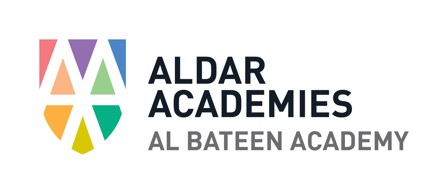 Key ideas Content Start of topicStart of topicStart of topicEnd of topicEnd of topicEnd of topicReview the list below and rank your confident level for each.  R- not confident A- slight confident  G- very confident Review the list below and rank your confident level for each.  R- not confident A- slight confident  G- very confident RAGRAG2.1: Physical coastal processes and human influence. Marine processes (wave action, erosion, deposition and transportation, including longshore drift). 2.1: Physical coastal processes and human influence. Weathering (mechanical, chemical and biological). 2.1: Physical coastal processes and human influence. Mass movement (sliding and slumping).2.1: Physical coastal processes and human influence. Influence of geology, vegetation, people and sea-level changes on coastal environments. 2.1: Physical coastal processes and human influence. Formation of erosional and depositional landforms (headlands and bays, cliffs, wavecut platforms, caves, arches, stacks and stumps, beaches, spits and bars). 2.2: Ecosystems along the coastline. Distributions and features of the world’s coastal ecosystems (coral reefs, mangroves, sand dunes and salt marshes).2.2: Ecosystems along the coastline. EXAMPLE: Abiotic (non-living) and biotic (living) characteristics of Abu Dhabi Mangroves. **Links to fieldwork**2.2: Ecosystems along the coastline. How small- and large-scale coastal ecosystems are threatened by people and their activities (industrialisation, agricultural practices, tourism and deforestation) **Links to fieldwork** 2.3: Importance of coastline to people and need to be managed sustainably Conflicts between different users (stakeholders) of the coast, with different views on coastal management (conservation or development).2.3: Importance of coastline to people and need to be managed sustainably Causes of coastal flooding (storm surges, climate change) and the prediction and prevention of flooding (forecasting, building design, planning and education).2.3: Importance of coastline to people and need to be managed sustainably Different management strategies to protect the coast – Hard engineering - (groynes, revetments, sea walls, gabions, riprap). 2.3: Importance of coastline to people and need to be managed sustainably Different management strategies to protect the coast - soft engineering (beach replenishment, cliff regrading, ecosystem rehabilitation and revegetation, managed retreat). CASE STUDY Coastal Management in a developing country: Sri Lanka CASE STUDY Coastal Management in a developed country: UK (Holderness Coastline) Write down the keywords you use in this topic: 